If you are returning this form by post, please return the page entitled ‘Rehabilitation of Offenders’ only in an envelope marked ‘Confidential Disclosure’.Please return this completed form to:hrapplications@grantham.ac.uk orThe Human Resources DepartmentGrantham CollegeStonebridge RoadGranthamLincolnshireNG31 9APTel: 01476 400279  Website: www.grantham.ac.uk   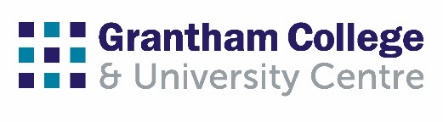 Diversity, Equity and Inclusion Monitoring - Strictly ConfidentialDiversity, Equity and Inclusion Monitoring - Strictly ConfidentialDiversity, Equity and Inclusion Monitoring - Strictly ConfidentialDiversity, Equity and Inclusion Monitoring - Strictly ConfidentialDiversity, Equity and Inclusion Monitoring - Strictly ConfidentialDiversity, Equity and Inclusion Monitoring - Strictly ConfidentialDiversity, Equity and Inclusion Monitoring - Strictly ConfidentialDiversity, Equity and Inclusion Monitoring - Strictly ConfidentialDiversity, Equity and Inclusion Monitoring - Strictly ConfidentialDiversity, Equity and Inclusion Monitoring - Strictly ConfidentialThis questionnaire will not be seen by the recruitment panel. All information received will be treated in strict confidence. Grantham College is an equal opportunity employer, ensuring Diversity, Equity and Inclusion are promoted within our recruitment processes. In order to have accurate information about our performance we would be grateful if you would complete this monitoring form and return it with your application form.This questionnaire will not be seen by the recruitment panel. All information received will be treated in strict confidence. Grantham College is an equal opportunity employer, ensuring Diversity, Equity and Inclusion are promoted within our recruitment processes. In order to have accurate information about our performance we would be grateful if you would complete this monitoring form and return it with your application form.This questionnaire will not be seen by the recruitment panel. All information received will be treated in strict confidence. Grantham College is an equal opportunity employer, ensuring Diversity, Equity and Inclusion are promoted within our recruitment processes. In order to have accurate information about our performance we would be grateful if you would complete this monitoring form and return it with your application form.This questionnaire will not be seen by the recruitment panel. All information received will be treated in strict confidence. Grantham College is an equal opportunity employer, ensuring Diversity, Equity and Inclusion are promoted within our recruitment processes. In order to have accurate information about our performance we would be grateful if you would complete this monitoring form and return it with your application form.This questionnaire will not be seen by the recruitment panel. All information received will be treated in strict confidence. Grantham College is an equal opportunity employer, ensuring Diversity, Equity and Inclusion are promoted within our recruitment processes. In order to have accurate information about our performance we would be grateful if you would complete this monitoring form and return it with your application form.This questionnaire will not be seen by the recruitment panel. All information received will be treated in strict confidence. Grantham College is an equal opportunity employer, ensuring Diversity, Equity and Inclusion are promoted within our recruitment processes. In order to have accurate information about our performance we would be grateful if you would complete this monitoring form and return it with your application form.This questionnaire will not be seen by the recruitment panel. All information received will be treated in strict confidence. Grantham College is an equal opportunity employer, ensuring Diversity, Equity and Inclusion are promoted within our recruitment processes. In order to have accurate information about our performance we would be grateful if you would complete this monitoring form and return it with your application form.This questionnaire will not be seen by the recruitment panel. All information received will be treated in strict confidence. Grantham College is an equal opportunity employer, ensuring Diversity, Equity and Inclusion are promoted within our recruitment processes. In order to have accurate information about our performance we would be grateful if you would complete this monitoring form and return it with your application form.This questionnaire will not be seen by the recruitment panel. All information received will be treated in strict confidence. Grantham College is an equal opportunity employer, ensuring Diversity, Equity and Inclusion are promoted within our recruitment processes. In order to have accurate information about our performance we would be grateful if you would complete this monitoring form and return it with your application form.This questionnaire will not be seen by the recruitment panel. All information received will be treated in strict confidence. Grantham College is an equal opportunity employer, ensuring Diversity, Equity and Inclusion are promoted within our recruitment processes. In order to have accurate information about our performance we would be grateful if you would complete this monitoring form and return it with your application form.Name:Post applied for:Ethnic Origin 

(Tick the appropriate box to indicate your cultural background):TickEthnic OriginEthnic OriginEthnic OriginEthnic OriginTickTickEthnic OriginEthnic OriginEthnic Origin 

(Tick the appropriate box to indicate your cultural background):BangladeshiBangladeshiBangladeshiBangladeshiWhite and AsianWhite and AsianEthnic Origin 

(Tick the appropriate box to indicate your cultural background):IndianIndianIndianIndianWhite and Black AfricanWhite and Black AfricanEthnic Origin 

(Tick the appropriate box to indicate your cultural background):PakistaniPakistaniPakistaniPakistaniWhite and Black CaribbeanWhite and Black CaribbeanEthnic Origin 

(Tick the appropriate box to indicate your cultural background):Any other Asian background - please state:Any other Asian background - please state:Any other Asian background - please state:Any other Asian background - please state:Any other Mixed background - please state:Any other Mixed background - please state:Ethnic Origin 

(Tick the appropriate box to indicate your cultural background):AfricanAfricanAfricanAfricanWhite BritishWhite BritishEthnic Origin 

(Tick the appropriate box to indicate your cultural background):CaribbeanCaribbeanCaribbeanCaribbeanWhite IrishWhite IrishEthnic Origin 

(Tick the appropriate box to indicate your cultural background):Any other Black background - please state:Any other Black background - please state:Any other Black background - please state:Any other Black background - please state:Any other White background - please state:Any other White background - please state:Ethnic Origin 

(Tick the appropriate box to indicate your cultural background):ChineseChineseChineseChineseGypsy / TravellerGypsy / TravellerEthnic Origin 

(Tick the appropriate box to indicate your cultural background):Any other ethnic background - please state:Any other ethnic background - please state:Any other ethnic background - please state:Any other ethnic background - please state:I prefer not to answer this questionI prefer not to answer this questionGender

Are you?TickSexSexSexSexSexSexSexSexGender

Are you?MaleMaleMaleMaleMaleMaleMaleMaleGender

Are you?FemaleFemaleFemaleFemaleFemaleFemaleFemaleFemaleGender

Are you?Transgender MaleTransgender MaleTransgender MaleTransgender MaleTransgender MaleTransgender MaleTransgender MaleTransgender MaleGender

Are you?Transgender FemaleTransgender FemaleTransgender FemaleTransgender FemaleTransgender FemaleTransgender FemaleTransgender FemaleTransgender FemaleGender

Are you?I prefer not to answer this questionI prefer not to answer this questionI prefer not to answer this questionI prefer not to answer this questionI prefer not to answer this questionI prefer not to answer this questionI prefer not to answer this questionI prefer not to answer this questionAge

Are you?TickAgeTickAgeAgeAgeAgeAgeAgeAge

Are you?16 - 2455 - 6455 - 6455 - 6455 - 6455 - 6455 - 64Age

Are you?25 - 3465+65+65+65+65+65+Age

Are you?35 - 44I prefer not to answer this questionI prefer not to answer this questionI prefer not to answer this questionI prefer not to answer this questionI prefer not to answer this questionI prefer not to answer this questionAge

Are you?45 - 54Date of birth: Date of birth: Date of birth: Date of birth: Date of birth: Date of birth: Sexual Orientation

Are you?We believe that it is helpful to gather this information for the purpose of statistical analysis.  Although analysis will be more effective if everyone provides a response.  We appreciate that this is a sensitive and personal question and therefore please be aware that your response is voluntary.We believe that it is helpful to gather this information for the purpose of statistical analysis.  Although analysis will be more effective if everyone provides a response.  We appreciate that this is a sensitive and personal question and therefore please be aware that your response is voluntary.We believe that it is helpful to gather this information for the purpose of statistical analysis.  Although analysis will be more effective if everyone provides a response.  We appreciate that this is a sensitive and personal question and therefore please be aware that your response is voluntary.We believe that it is helpful to gather this information for the purpose of statistical analysis.  Although analysis will be more effective if everyone provides a response.  We appreciate that this is a sensitive and personal question and therefore please be aware that your response is voluntary.We believe that it is helpful to gather this information for the purpose of statistical analysis.  Although analysis will be more effective if everyone provides a response.  We appreciate that this is a sensitive and personal question and therefore please be aware that your response is voluntary.We believe that it is helpful to gather this information for the purpose of statistical analysis.  Although analysis will be more effective if everyone provides a response.  We appreciate that this is a sensitive and personal question and therefore please be aware that your response is voluntary.We believe that it is helpful to gather this information for the purpose of statistical analysis.  Although analysis will be more effective if everyone provides a response.  We appreciate that this is a sensitive and personal question and therefore please be aware that your response is voluntary.We believe that it is helpful to gather this information for the purpose of statistical analysis.  Although analysis will be more effective if everyone provides a response.  We appreciate that this is a sensitive and personal question and therefore please be aware that your response is voluntary.We believe that it is helpful to gather this information for the purpose of statistical analysis.  Although analysis will be more effective if everyone provides a response.  We appreciate that this is a sensitive and personal question and therefore please be aware that your response is voluntary.Sexual Orientation

Are you?TickSexual OrientationSexual OrientationSexual OrientationTickTickSexual OrientationSexual OrientationSexual OrientationSexual Orientation

Are you?Hetrosexual / straightHetrosexual / straightHetrosexual / straightGay woman / LesbianGay woman / LesbianGay woman / LesbianSexual Orientation

Are you?Gay ManGay ManGay ManBisexualBisexualBisexualSexual Orientation

Are you?Other please state: Other please state: Other please state: I prefer not to answer this questionI prefer not to answer this questionI prefer not to answer this questionMarital Status

Are you?TickStatusStatusStatusTickTickStatusStatusMarital Status

Are you?SingleSingleSingleDivorcedDivorcedMarital Status

Are you?MarriedMarriedMarriedSeparatedSeparatedMarital Status

Are you?WidowedWidowedWidowedSame sex civil partnershipSame sex civil partnershipMarital Status

Are you?I prefer not to answer this questionI prefer not to answer this questionI prefer not to answer this questionI prefer not to answer this questionI prefer not to answer this questionI prefer not to answer this questionI prefer not to answer this questionReligion or Belief 

What is your religion or faith?TickReligionReligionReligionReligionTickTickReligionReligion or Belief 

What is your religion or faith?AgnosticAgnosticAgnosticAgnosticJainReligion or Belief 

What is your religion or faith?AtheistAtheistAtheistAtheistJewishReligion or Belief 

What is your religion or faith?Bah'aiBah'aiBah'aiBah'aiMuslimReligion or Belief 

What is your religion or faith?BuddhistBuddhistBuddhistBuddhistPaganReligion or Belief 

What is your religion or faith?Christian - CatholicChristian - CatholicChristian - CatholicChristian - CatholicSikhReligion or Belief 

What is your religion or faith?Christian - Protestant i.e. C of EChristian - Protestant i.e. C of EChristian - Protestant i.e. C of EChristian - Protestant i.e. C of ERastafarianReligion or Belief 

What is your religion or faith?Christian - Other - please state:Christian - Other - please state:Christian - Other - please state:Christian - Other - please state:ScientologistReligion or Belief 

What is your religion or faith?HinduHinduHinduHinduShintoReligion or Belief 

What is your religion or faith?HumanistHumanistHumanistHumanistZoroastrianReligion or Belief 

What is your religion or faith?I prefer not to answer this questionI prefer not to answer this questionI prefer not to answer this questionI prefer not to answer this questionNo religion or beliefReligion or Belief 

What is your religion or faith?Any other religion or belief - please state: Any other religion or belief - please state: Any other religion or belief - please state: Any other religion or belief - please state: Any other religion or belief - please state: Any other religion or belief - please state: Any other religion or belief - please state: Caring / Dependants Responsibilities 

Do you have care responsibilities for anyone?Please indicate if you have dependants or persons you have responsibility for (if anyone):Please indicate if you have dependants or persons you have responsibility for (if anyone):Please indicate if you have dependants or persons you have responsibility for (if anyone):Please indicate if you have dependants or persons you have responsibility for (if anyone):Please indicate if you have dependants or persons you have responsibility for (if anyone):Please indicate if you have dependants or persons you have responsibility for (if anyone):Please indicate if you have dependants or persons you have responsibility for (if anyone):Please indicate if you have dependants or persons you have responsibility for (if anyone):Please indicate if you have dependants or persons you have responsibility for (if anyone):Caring / Dependants Responsibilities 

Do you have care responsibilities for anyone?TickTickPersonPersonPersonPersonPersonPersonPersonCaring / Dependants Responsibilities 

Do you have care responsibilities for anyone?No dependants or caring responsibilitiesNo dependants or caring responsibilitiesNo dependants or caring responsibilitiesNo dependants or caring responsibilitiesNo dependants or caring responsibilitiesNo dependants or caring responsibilitiesNo dependants or caring responsibilitiesCaring / Dependants Responsibilities 

Do you have care responsibilities for anyone?Child or children under 16Child or children under 16Child or children under 16Child or children under 16Child or children under 16Child or children under 16Child or children under 16Caring / Dependants Responsibilities 

Do you have care responsibilities for anyone?Disabled person(s)Disabled person(s)Disabled person(s)Disabled person(s)Disabled person(s)Disabled person(s)Disabled person(s)Caring / Dependants Responsibilities 

Do you have care responsibilities for anyone?Elderly person(s)Elderly person(s)Elderly person(s)Elderly person(s)Elderly person(s)Elderly person(s)Elderly person(s)Caring / Dependants Responsibilities 

Do you have care responsibilities for anyone?Other please state: Other please state: Other please state: Other please state: Other please state: Other please state: Other please state: Caring / Dependants Responsibilities 

Do you have care responsibilities for anyone?I prefer not to answer this questionI prefer not to answer this questionI prefer not to answer this questionI prefer not to answer this questionI prefer not to answer this questionI prefer not to answer this questionI prefer not to answer this questionDisability

Do you consider yourself to have a disability?TickTickAnswerA disabled person under the Disability Discrimination Act 1995 Amendment (2003) is described as anyone with “a physical or mental impairment which has a substantial and long term adverse effect on his or her ability to carry out normal day-to-day activities”.A disabled person under the Disability Discrimination Act 1995 Amendment (2003) is described as anyone with “a physical or mental impairment which has a substantial and long term adverse effect on his or her ability to carry out normal day-to-day activities”.A disabled person under the Disability Discrimination Act 1995 Amendment (2003) is described as anyone with “a physical or mental impairment which has a substantial and long term adverse effect on his or her ability to carry out normal day-to-day activities”.A disabled person under the Disability Discrimination Act 1995 Amendment (2003) is described as anyone with “a physical or mental impairment which has a substantial and long term adverse effect on his or her ability to carry out normal day-to-day activities”.A disabled person under the Disability Discrimination Act 1995 Amendment (2003) is described as anyone with “a physical or mental impairment which has a substantial and long term adverse effect on his or her ability to carry out normal day-to-day activities”.A disabled person under the Disability Discrimination Act 1995 Amendment (2003) is described as anyone with “a physical or mental impairment which has a substantial and long term adverse effect on his or her ability to carry out normal day-to-day activities”.Disability

Do you consider yourself to have a disability?YesYesYesYesYesYesYesDisability

Do you consider yourself to have a disability?NoNoNoNoNoNoNoDisability

Do you consider yourself to have a disability?I don't knowI don't knowI don't knowI don't knowI don't knowI don't knowI don't knowDisability

Do you consider yourself to have a disability?I prefer not to answer this questionI prefer not to answer this questionI prefer not to answer this questionI prefer not to answer this questionI prefer not to answer this questionI prefer not to answer this questionI prefer not to answer this questionDisability

Do you consider yourself to have a disability?If you answered yes, please tick all that apply:If you answered yes, please tick all that apply:If you answered yes, please tick all that apply:If you answered yes, please tick all that apply:If you answered yes, please tick all that apply:If you answered yes, please tick all that apply:If you answered yes, please tick all that apply:If you answered yes, please tick all that apply:If you answered yes, please tick all that apply:Disability

Do you consider yourself to have a disability?TickDisability typeDisability typeDisability typeTickTickDisability typeDisability typeDisability

Do you consider yourself to have a disability?Hearing impairmentHearing impairmentHearing impairmentSevere disfigurementSevere disfigurementDisability

Do you consider yourself to have a disability?Visual impairmentVisual impairmentVisual impairmentLearning difficulties e.g. dyslexicLearning difficulties e.g. dyslexicDisability

Do you consider yourself to have a disability?Speech impairmentSpeech impairmentSpeech impairmentMental ill healthMental ill healthDisability

Do you consider yourself to have a disability?Mobility impairmentMobility impairmentMobility impairmentProgressive conditionsProgressive conditionsDisability

Do you consider yourself to have a disability?Physical co-ordination difficultiesPhysical co-ordination difficultiesPhysical co-ordination difficultiesReduced physical capabilityReduced physical capabilityDisability

Do you consider yourself to have a disability?Other please state: Other please state: Other please state: Other please state: Other please state: Other please state: Other please state: Disability

Do you consider yourself to have a disability?The Equality Act 2010 requires all employers to make reasonable adjustments for disabled employees where they work, to work arrangements and at interview, if you require any adjustments to be made please state these below:The Equality Act 2010 requires all employers to make reasonable adjustments for disabled employees where they work, to work arrangements and at interview, if you require any adjustments to be made please state these below:The Equality Act 2010 requires all employers to make reasonable adjustments for disabled employees where they work, to work arrangements and at interview, if you require any adjustments to be made please state these below:The Equality Act 2010 requires all employers to make reasonable adjustments for disabled employees where they work, to work arrangements and at interview, if you require any adjustments to be made please state these below:The Equality Act 2010 requires all employers to make reasonable adjustments for disabled employees where they work, to work arrangements and at interview, if you require any adjustments to be made please state these below:The Equality Act 2010 requires all employers to make reasonable adjustments for disabled employees where they work, to work arrangements and at interview, if you require any adjustments to be made please state these below:The Equality Act 2010 requires all employers to make reasonable adjustments for disabled employees where they work, to work arrangements and at interview, if you require any adjustments to be made please state these below:The Equality Act 2010 requires all employers to make reasonable adjustments for disabled employees where they work, to work arrangements and at interview, if you require any adjustments to be made please state these below:The Equality Act 2010 requires all employers to make reasonable adjustments for disabled employees where they work, to work arrangements and at interview, if you require any adjustments to be made please state these below:Disability

Do you consider yourself to have a disability?Where did you learn of this vacancy?TickWhereTickWhereWhere did you learn of this vacancy?InternalTimes Educational Supplement (TES)Where did you learn of this vacancy?College Web SiteTES Support websiteWhere did you learn of this vacancy?IndeedOther internet site - please state:Where did you learn of this vacancy?Job Centre or Job Centre websiteOther - please state: Data Protection Act 2018 (General Data Protection Regulations: GDPR)

I understand that this personal information may be computerised for Human Resources administration purposes including analysis for management purposes and statutory returns.  I understand that if I am unsuccessful, my application form may be retained for up to 6 months for future reference.

I certify that to the best of my knowledge the information I have given is a true and correct record.Data Protection Act 2018 (General Data Protection Regulations: GDPR)

I understand that this personal information may be computerised for Human Resources administration purposes including analysis for management purposes and statutory returns.  I understand that if I am unsuccessful, my application form may be retained for up to 6 months for future reference.

I certify that to the best of my knowledge the information I have given is a true and correct record.Data Protection Act 2018 (General Data Protection Regulations: GDPR)

I understand that this personal information may be computerised for Human Resources administration purposes including analysis for management purposes and statutory returns.  I understand that if I am unsuccessful, my application form may be retained for up to 6 months for future reference.

I certify that to the best of my knowledge the information I have given is a true and correct record.Data Protection Act 2018 (General Data Protection Regulations: GDPR)

I understand that this personal information may be computerised for Human Resources administration purposes including analysis for management purposes and statutory returns.  I understand that if I am unsuccessful, my application form may be retained for up to 6 months for future reference.

I certify that to the best of my knowledge the information I have given is a true and correct record.Data Protection Act 2018 (General Data Protection Regulations: GDPR)

I understand that this personal information may be computerised for Human Resources administration purposes including analysis for management purposes and statutory returns.  I understand that if I am unsuccessful, my application form may be retained for up to 6 months for future reference.

I certify that to the best of my knowledge the information I have given is a true and correct record.Signed:Date:Ticking this box acts as your signature and certifies this document as a true and accurate recordTicking this box acts as your signature and certifies this document as a true and accurate recordTicking this box acts as your signature and certifies this document as a true and accurate recordTicking this box acts as your signature and certifies this document as a true and accurate recordThank you for taking the time to complete this formThank you for taking the time to complete this formThank you for taking the time to complete this formThank you for taking the time to complete this formThank you for taking the time to complete this formRehabilitation of Offenders Act 1974The amendments to the Rehabilitation of Offenders Act 1974 (Exceptions) Order 1975 (2013 and 2020) provides that when applying for certain jobs and activities, certain convictions and cautions are considered ‘protected’. This means that they do not need to be disclosed to potential employers, and if they are disclosed, potential employers cannot take them into account.Do you have any unspent conditional cautions or convictions under the Rehabilitation of Offenders Act 1974? Yes NoDo you have any adult cautions (simple or conditional) or spent convictions that are not protected as defined by the Rehabilitation of Offenders Act 1974 (Exceptions) Order 1975 (Amendment) (England and Wales) Order 2020?YesNoFailure to disclose relevant information concerning conditional cautions or convictions for the post for which you are applying may lead to dismissal or disciplinary action by the College. Information will be treated in the strictest confidence. 